                           Сохранить молодость мозгаВозрастное слабоумие, склероз, старческий маразм – всё это бытовые синонимы распространённого преимущественно в пожилом возрасте синдрома деменции. С возрастом,  вследствие повреждения клеток головного мозга происходит постепенная деградация способности мыслить и распад интеллектуальных функций.В мире около 50 млн. людей с деменцией, и, по некоторым данным, к 2050 году их количество  станет в три раза больше. Ментальный  недуг – одна из основных причин инвалидности среди пожилых, однако он не является неизбежным последствием старения. Как отсрочить патологический процесс и к каким симптомам следует прислушаться  прежде всего?Наиболее частая причина деменции – так называемые дегенеративные заболевания нервной системы. Лидирующие позиции среди них занимает болезнь Альцгеймера, на чью долю приходится  60-70 процентов всех случаев старческого слабоумия. Однако для  реализации  предрасположенности обычно требуются определённые условия, или  факторы риска.  К таким факторам относятся:- повышенное артериальное давление;- гипотиреоз (заболевание щитовидной железы);- снижение в организме витамина В12;- эпилепсия;-хроническое заболевание печени и почек;- неправильный характер питания (еда, содержащая повышенное количество легкоусвояемых углеводов и животных жиров);- низкая физическая активность;- стойкое снижение настроения;- вредные привычки (курение, злоупотребление алкоголем);- недостаточная интеллектуальная нагрузка;- перенесённые в прошлом травмы головы, инсульт и инфаркт миокарда.Первые признаки слабоумия замечает не сам пациент, а его окружение. Человек становится рассеянным (не помнит, что и куда положил), небрежным, всё больше делегирует свои  повседневные обязанности  родным и близким (поход в магазин, оплату коммунальных услуг, уборку в доме, готовку). У человека снижается память на текущие события (не может запомнить имена и лица людей, содержание прочитанной книги или просмотренного фильма), затрудняется подбор слов во время разговора, падает концентрация внимания, пропадает интерес к любимым занятиям, изменяется характер и настроение, появляется  плаксивость, ослабляется  вкусовое восприятие. Специалисты советуют, не паниковать  когда вы заметили  у себя какие-либо симптомы,. Если симптомы уже выявлены на ранней стадии, у пациента ещё есть время для активных действий и профилактических мероприятий. Для того чтобы сохранить интеллектуальное долголетие нужно:- контролировать артериальное давление;  уровень холестерина; глюкозы, триглицеридов (гормоны щитовидной железы);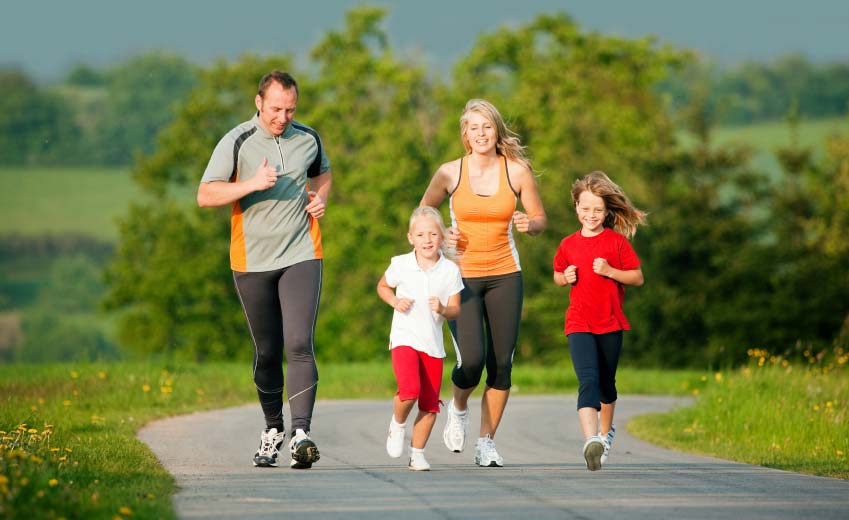 - поддерживать нормальный вес своего тела;- выполнять регулярные физические нагрузки; - соблюдать принципы рационального питания;- отказаться от вредных привычек;- получать новую информацию и опыт;- быть социально активными. Помните, люди с активной жизненной позицией до глубокой старости сохраняют ясность  ума и интерес к окружающему миру. Свой досуг  необходимо разнообразить чтением, рисованием, прослушиванием  любимой музыки, разгадыванием кроссвордов, решением логических задач, изучением иностранных языков, игрой в настольный теннис – главное, чтобы занятие было по душе. 